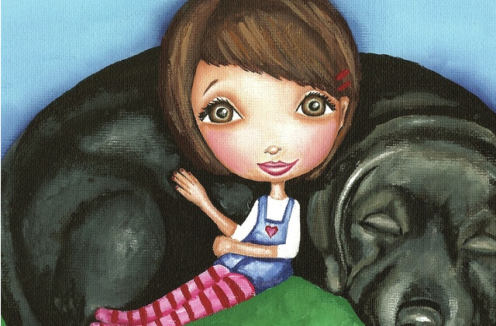 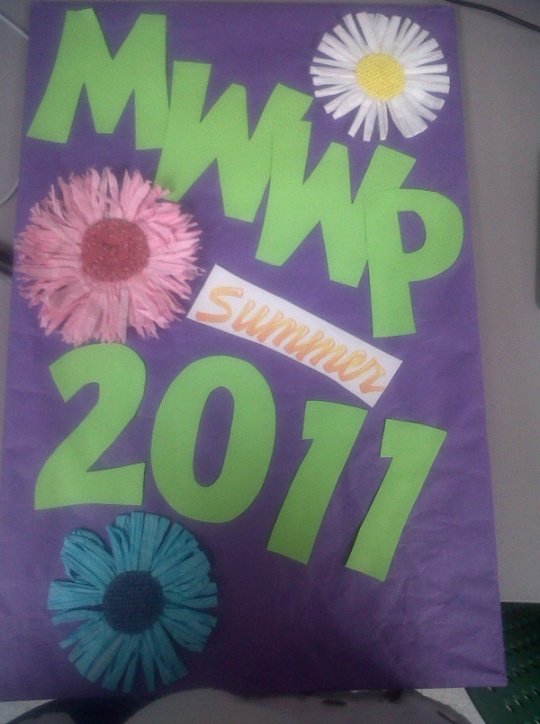 La maestra de Laly le ha pedido que al salir de la escuela se reúna con algunos compañeros de clase y  piensen en situaciones sociales que le inquieten.  Laly está preocupada porque nunca ha trabajado en equipo. La maestra le explica que es necesario aprender a delegar en otros y pone como ejemplo el trabajo que hicieron Rosita, Efraín y Mary para el Scribe del día anterior.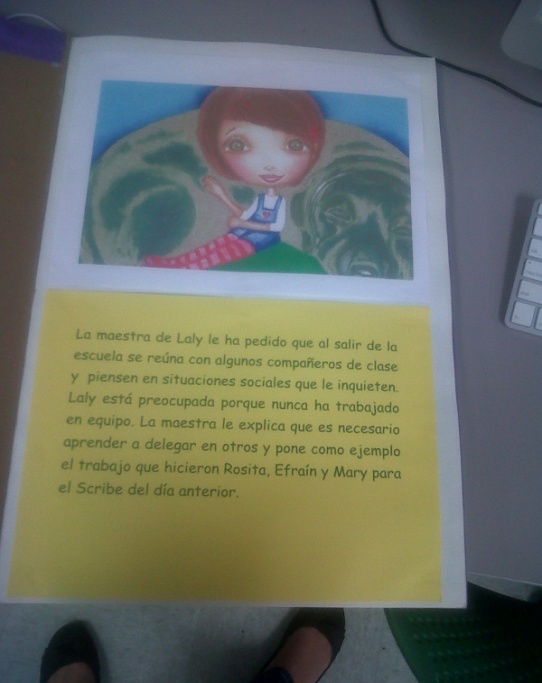 Laly se reúne con sus compañeros y deciden tener un Book talk para buscar argumentos y teorías que apoyen sus cuestionamientos.  Comienza el Book talk y como parte de la discusión les surgen  inquietudes.    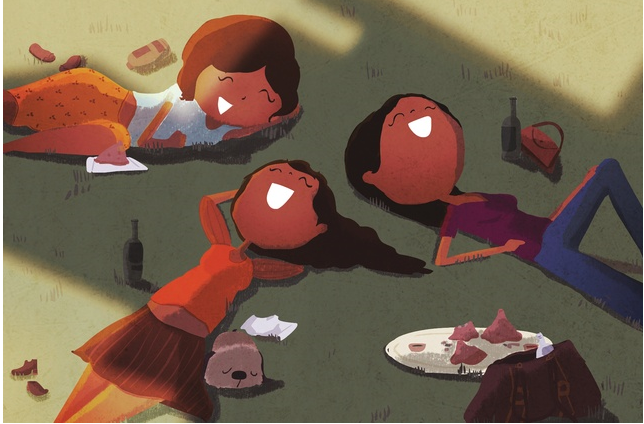 ¿Cuál es la importancia de plantearte conflictos sociales que afectan a tu comunidad?¿Qué hacer cuando se pierde la perspectiva y la emoción?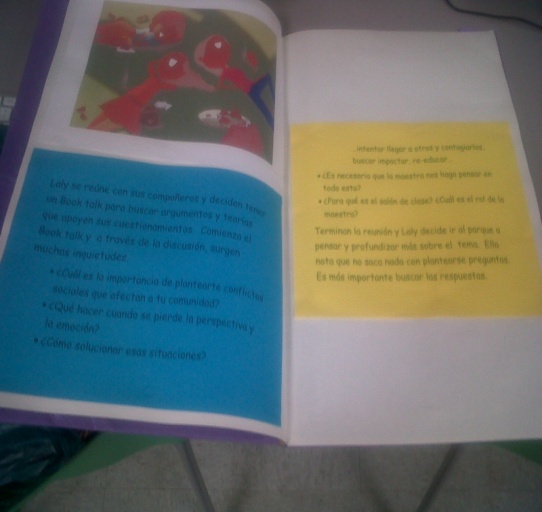 ¿Cómo solucionar esas situaciones?…intentar llegar a otros y contagiarlos, buscar impactar, re-educar…¿Es necesario que la maestra nos haga pensar en todo esto?¿Para qué es el salón de clase? ¿Cuál es el rol de la maestra? 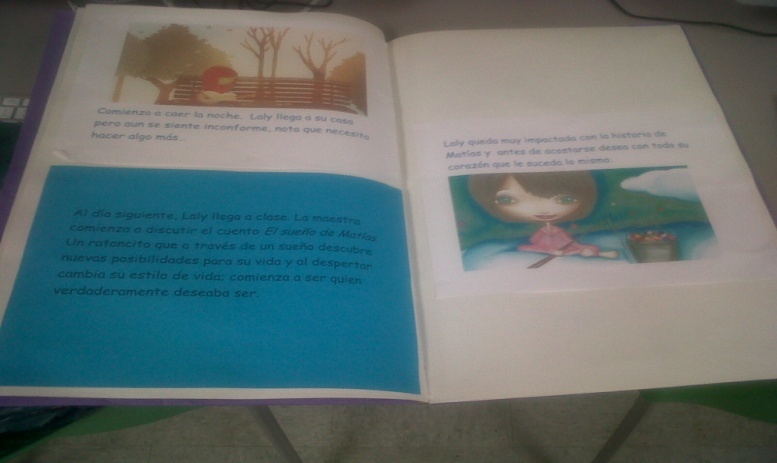 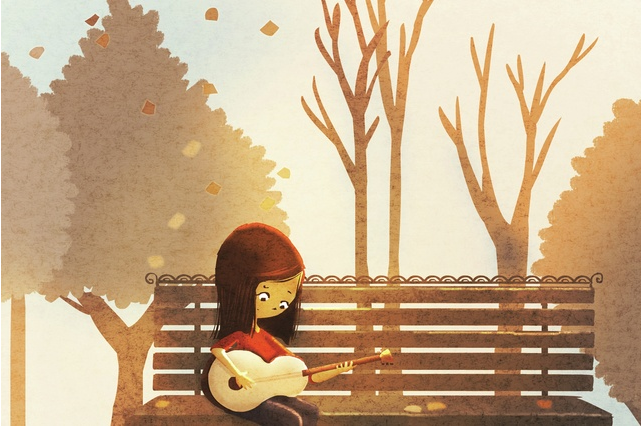 Terminan la reunión y Laly decide ir al parque a pensar y profundizar más sobre el  tema.  Ella nota que no saca nada con plantearse preguntas.  Es más importante buscar las respuestas.   Comienza a caer la noche.  Laly llega a su casa pero aun se siente inconforme,  que necesita hacer algo más… Al día siguiente, Laly llega a clase. La maestra comienza a discutir el cuento El sueño de Matías.  Un ratoncito que a través de un sueño descubre nuevas posibilidades para su vida y al despertar cambia su estilo de vida; comienza a ser quien verdaderamente deseaba ser.  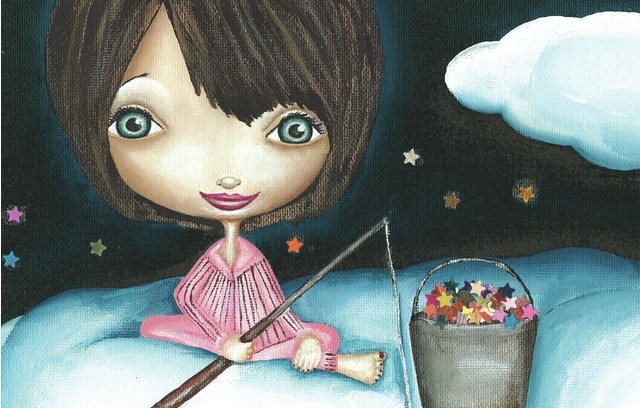 Laly queda muy impactada con la historia de Matías y  antes de acostarse desea con todo su corazón que le suceda lo mismo.  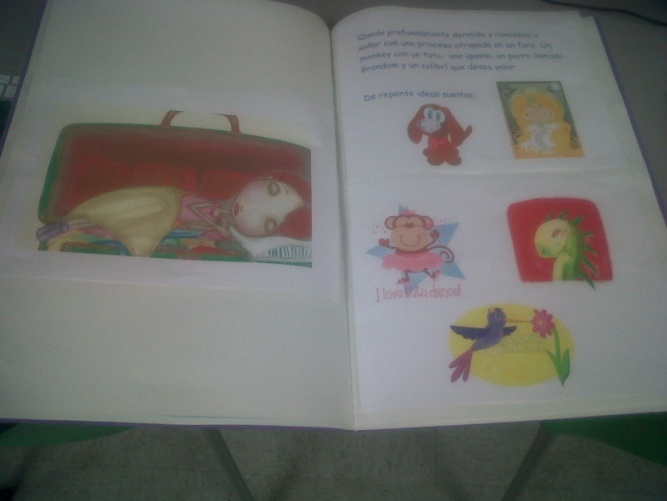 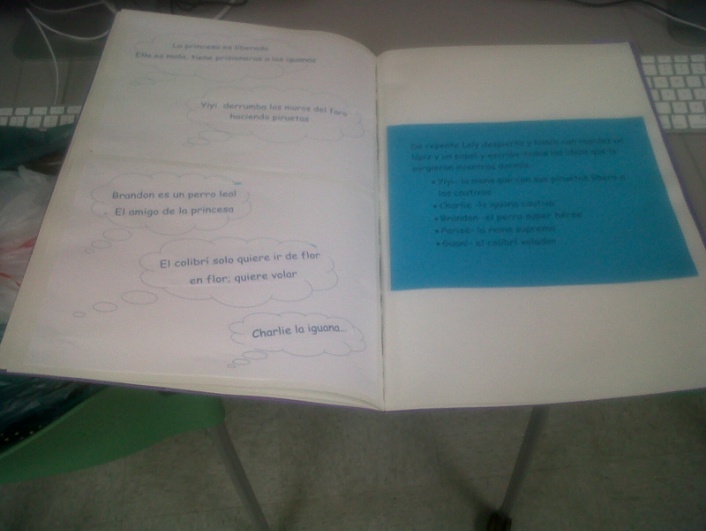 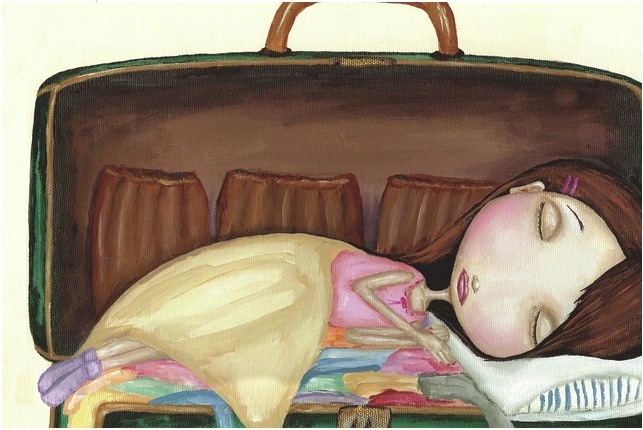 Queda profundamente dormida y comienza a soñar con una princesa atrapada en un faro…Un monkey con un tutu,  una iguana, un perro llamado Brandom y un colibrí que desea volar.  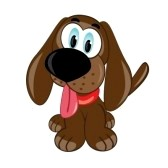 De repente ideas sueltas…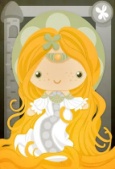 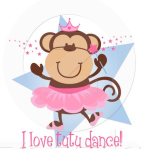 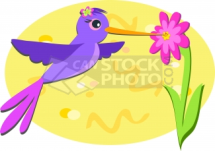 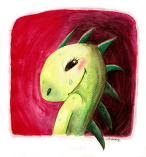 De repente Laly despierta y busca con rapidez un lápiz y un papel y escribe todas las ideas que le surgieron mientras dormía.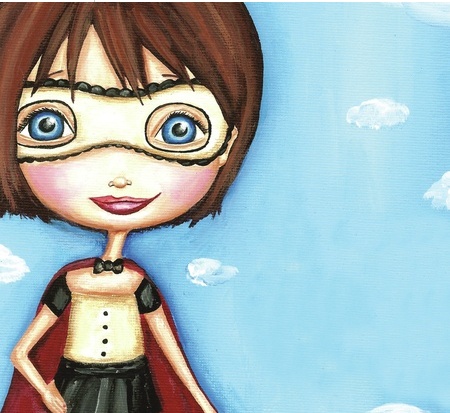 Yiyi- la mona que con sus piruetas libera a los cautivosCharlie -la iguana cautivaBrandonm-el perro super héroeParisé- la reina suprema Guani- el colibrí voladorAl llegar a la escuela Laly le cuenta a su maestra lo ocurrido.  Su maestra le pregunta si hoy en clase desea utilizar sus ideas para redactar un drama.  Laly muy animada acepta la propuesta de la maestra y antes de finalizar la clase presenta el drama a sus compañeros.  Otros compañeros notaron el entusiasmo de Laly y se decidieron a compartir sus escritos en la silla del autor.  						Todos se han permitido soñar…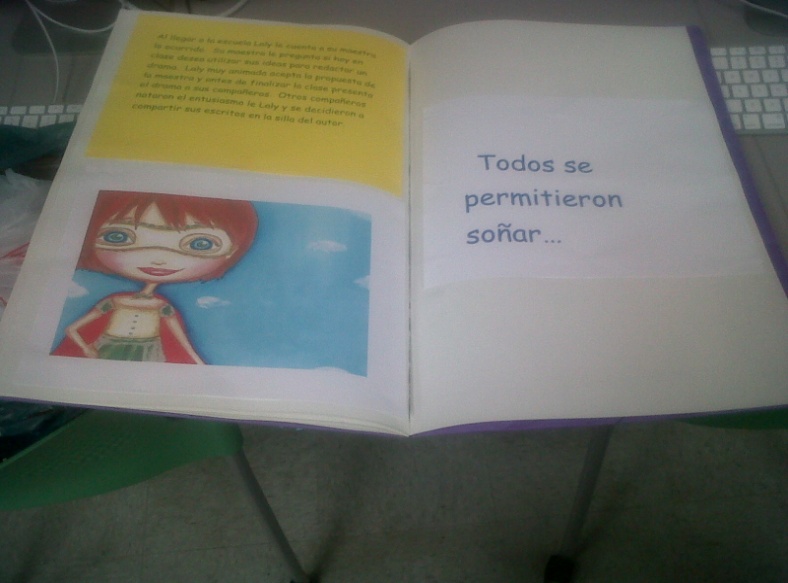 